Муниципальное  бюджетноеобщеобразовательное  учреждение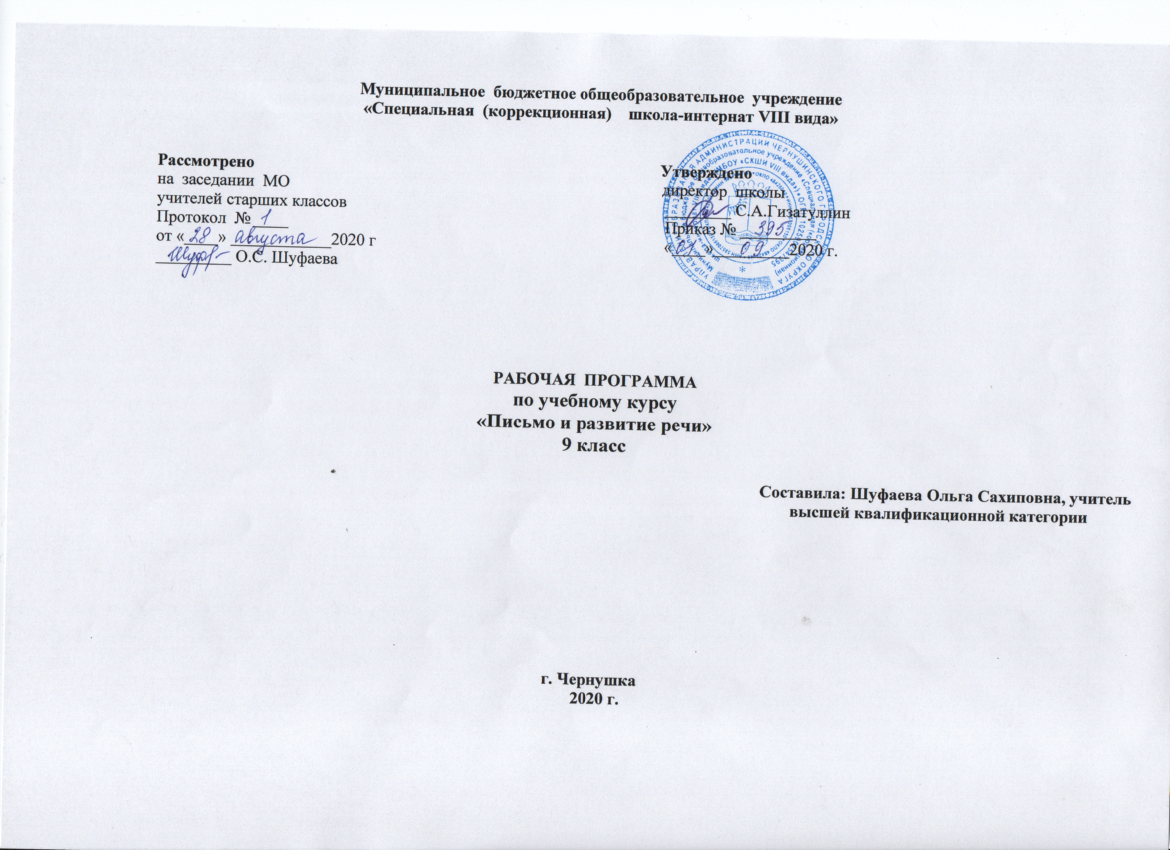 «Специальная  (коррекционная)    школа-интернат VIII вида»Рассмотрено                                                                  Утверждено             на  заседании  МО                                                                          директор  школыучителей cтаршихклассов 	________ С.А.ГизатуллинПротокол  № ____              Приказ № _________от «____» ____________2020 г                 	«____»_________2020 г.                       _________ О.С. ШуфаеваРАБОЧАЯ  ПРОГРАММАпо учебному курсу «Письмо и развитие речи»9 классCоставила: Шуфаева Ольга Сахиповна, учитель 	высшей квалификационной категорииг. Чернушка   2020 г.I. Пояснительная запискаРабочая программа по письму и развитию речи для обучающихся 9 класса специальной (коррекционной) школы VIII вида составлена в соответствии с программой В.В.Воронковой «Программы специальных (коррекционных) общеобразовательных учреждений VIII вида. 5-9 классы» ( Сборник 1. М., «Владос», 2000) и учебника «Русский язык 9 класс» СКОУ VIII вида (авторы – Н.Г.Галунчикова, Э.В.Якубовская, М., «Просвещение», 2013 г.)Рабочая программа рассчитана на  4 часов в неделю, 136  часов в год. Цель: развитие речи обучающихся как средства общения и как способа коррекции их мыслительной деятельности в процессе усвоения грамматических категорий и орфографических правил.Задачи.1. Совершенствование умения писать под диктовку текст с изученными орфограммами.2. Обучению умению составлять план к тексту описательно-повествовательного характера.3. Совершенствование умения составлять простые и сложные предложения с опорой на картинку, схему, предложенную ситуацию, на собственный трудовой опыт.4. Совершенствование умения определять части речи, используя сложные предложения для доказательства.5. Совершенствование умения оформлять все виды деловых бумаг.II. Содержание учебного материалаПовторение.Предложение.Простое предложение. Простое предложение с однородными членами. Обращение. Сложное предложение с союзами и, а, но, со словами который, когда, где, что, чтобы, потому что.Звуки и буквы.Звуки гласные и согласные. Согласные твердые и мягкие, звонкие и глухие. Гласные ударные и безударные. Обозначение мягкости согласных буквой ь. Обозначение звонких и глухих согласных на письме. Буквы е, ё, ю, я в начале слова. Разделительные ь и ъ знаки. Количество звуков и букв в слове.Слово .Состав слова. Разбор слова по составу. Единообразное написание ударных и безударных гласных, звонких и глухих согласных в корнях слов. Единообразное написание ряда приставок на согласную вне зависимости от произношения.Правописание приставок, меняющих конечную согласную, в зависимости от произношения: без-(бес-), воз-(вос-), из-(ис-), раз-(рас-).Сложные слова. Образование сложных слов с помощью соединительных гласных и без соединительных гласных. Сложносокращенные слова.Имя существительное. Роль существительного в речи. Основные грамматические категории имени существительного. Правописание падежных окончаний имен существительных. Несклоняемые имена существительные.Имя прилагательное. Роль прилагательного в речи. Согласование имени прилагательного с именем существительным. Правописание падежных окончаний имен прилагательных.Личные местоимения. Роль личных местоимений в речи. Правописание личных местоимений.Глагол.Роль глагола в речи. Неопределенная форма глагола. Спряжение глаголов. Правописание личных окончаний глаголов I и II спряжения, глаголов с –ться и –тся.Изменение глаголов в прошедшем времени по родам и числам.Повелительная форма глагола. Правописание глаголов повелительной формы единственного и множественного числа.Частица не с глаголами.Имя числительное. Понятие об имени числительном. Числительные количественные и порядковые.Правописание числительных от 5 до 20; 30; от 50 до 80 и от 500 до 900; 200, 300, 400, 90.Наречие. Понятие о наречии. Наречия, обозначающие время, место, способ действия.Правописание наречий с о иа на конце.Части речи. Существительное, глагол, прилагательное, числительное, наречие, предлог. Употребление в речи.Предложение Простое предложение. Главные и второстепенные члены предложения, предложения распространенные и нераспространенные, с однородными членами, обращение.Сложное предложение. Предложение с союзами и, а и без союзов, предложения со словами который, когда, где, что, чтобы, потому что.Составление простых и сложных предложений. Постановка знаков препинания в предложениях.Прямая речь (после слов автора). Кавычки при прямой речи и двоеточие перед ней; большая буква в прямой речи.Связная речь.Изложение.Сочинение творческого характера с привлечением сведений из личных наблюдений, практической деятельности, прочитанных книг.Деловое письмо: стандартные деловые бумаги, связанные с поступлением на работу на конкретное предприятие; автобиография, доверенность, расписка.Повторение пройденного за год.III. Основные требования к знаниям и умениям обучающихсяОбучающиеся должны уметь:- писать небольшие по объему изложения и сочинения творческого характера;- оформлять все виды деловых бумаг;- пользоваться словарем.Обучающиеся должны знать:- части речи, использование их в речи;- наиболее распространенные правила правописание слов.IV. Календарно-тематическое планированиеV. Учебно-методическое обеспечениеЛитература для учителя.Основная:1. Воронкова В.В. Программы специальных (коррекционных) общеобразовательных  учреждений. VIII вида. 5 – 9 классы. Сборник 1 .-  М.: ВЛАДОС, 2000 г.2. Галунчикова Н.Г., Якубовская Э.В. Рабочая тетрадь по русскому языку. Имя прилагательное. Учебное пособие для уч-ся 5-9 классов спец.(корр.) образовательных учреждений VIII вида. - М.: «Просвещение», 2004 г. 3. Галунчикова Н.Г., Якубовская Э.В. Рабочая тетрадь по русскому языку. Глагол. Учебное пособие для уч-ся 5-9 классов спец.(корр.) образовательных учреждений VIII вида.- М.: «Просвещение», 2004 г. 4. Галунчикова Н.Г., Якубовская Э.В. Рабочая тетрадь по русскому языку. Имя существительное. Учебное пособие для уч-ся 5-9 классов спец.(корр.) образовательных учреждений VIII вида.- М.: «Просвещение», 2004 г. 5. Учебник «Русский язык 9класс»\Н.Г.Галунчикова, Э.В.Якубовская. – М., Просвещение, 2013 г. Дополнительная:1. Аксенова А.К. Методика обучения русскому языку во вспомогательной школе: Учебное пособие для студентов дефектологов.– М.: Просвещение, 1994 г.2. Аксенова А.К.,Галунчикова Н.Г. Развитие речи учащихся на уроках грамматики и правописания в 5-9 классах.- М., «Просвещение», 2004 г.3. Кудрявцева Е.Я. Диктанты по русскому языку для специальной (коррекционной) школы 8 вида 5-7 классы. - «Владос » 2003 г.4.Прокопьенко М.Е. Русский язык и чтение. 5 -7 класс: речевые разминки, зрительные диктанты, игровые упражнения. - Волгоград: Учитель, 2009 г. – серия «Коррекционное обучение». 5.Шабалкова Т.П. Сборник диктантов и изложений 5-9 класса коррекционное обучение. -  Издательство «Учитель» 2007 г.Информационное  обеспечение образовательного процесса.Федеральный портал "Российское образование"  http://www.edu.ruФедеральный центр информационно-образовательных ресурсов   http://fcior.edu.ruУчительский портал  http://www.uchportal.ruФестиваль педагогических идей "Открытый урок» http://festival.1september Литература для обучающихся.Основная:1. Галунчикова Н.Г., Якубовская Э.В. Рабочая тетрадь по русскому языку. Имя прилагательное. Учебное пособие для уч-ся 5-9 классов спец.(корр.) образовательных учреждений VIII вида. - М.: «Просвещение», 2004 г. 2. Галунчикова Н.Г., Якубовская Э.В. Рабочая тетрадь по русскому языку. Глагол. Учебное пособие для уч-ся 5-9 классов спец.(корр.) образовательных учреждений VIII вида.- М.: «Просвещение», 2004 г. 3. Галунчикова Н.Г., Якубовская Э.В. Рабочая тетрадь по русскому языку. Имя существительное. Учебное пособие для уч-ся 5-9 классов спец.(корр.) образовательных учреждений VIII вида.- М.: «Просвещение», 2004 г. 4. Учебник «Русский язык 9класс»\Н.Г.Галунчикова, Э.В.Якубовская. – М., Просвещение, 2013 г.VI. Контрольные работыКонтрольный диктант по теме «Имя существительное»Настоящая заботаНа лесном озере остались зимовать прекрасные лебеди. Озеро находилось в километре от деревни. Холод сковал озеро ледяной корой. Без воды и пищи птицам грозила гибель.Ребятишки из деревни решили спасти редких птиц. Они разобрали их по домам. Зимние месяцы лебеди провели в сарае. Они жили там вместе с домашними птицами. Школьники носили им корм, ухаживали за лебедями. В тепле чудесные птицы не погибли.Пришла весна. Дети отнесли лебедей на лесное озеро. Там лебеди стали ждать родных из тёплых стран. (81 слово.)Контрольный диктант по теме «Глагол»СоловьиНа берегу лесной реки в кустах черёмухи или шиповника ты можешь услышать самого замечательного певца нашей природы - соловья. Он забирается в густые заросли и начинает петь. Волшебные звуки его наполняют всю окрестность. Соловей поёт вечером, а в мае часто поёт всю ночь. Чем больше птиц собирается вместе, тем красивее звучат их голоса. Поющий соловей прижимается к ветке, вытягивается во весь рост, расправляет, потом складывает свои крылышки. Всё его маленькое тельце дрожит, а глазки блестят. Во всём мире не услышишь песни красивее соловьиной. (83 слова)Контрольный диктант по теме «Личные местоимения»Дикая яблонькаЖила в лесу старая дикая яблоня. Осенью упало с нее маленькое кислое яблочко. Лесные птицы быстро склевали его. Только одному семечку посчастливилось спрятаться в траве. Через несколько лет выросла из него стройная молодая яблонька.Пришел в лес садовник. Он аккуратно выкопал дичок и посадил его в саду. Срезал садовник зеленую верхушку у дичка и привил к нему свежий побег от хорошей яблони.Срослась дикая яблонька с чужой веточкой. Через три года зацвело деревце нежными душистыми цветами. К осени на нем вызрели большие сладкие яблоки. (86 слов)Контрольный диктант по теме «Наречие»ВеснаВот и пришла радостная весна. Словно в волшебной сказке все оживает кругом. Мерзлая земля еще звенит под ногами, а по канавам уже журчит вода. В лицо приятно дует теплый ласковый ветерок.Скоро побегут быстрые ручьи и вздуются реки. В марте прилетают наши пернатые друзья. Лес наполнится птичьим пением.Дни становятся все длиннее. Горючее солнце посылает на землю своилучи. Всe кругом весело, ласково к приветливо. Весенний воздух ясный и прозрачный.Радостно видеть красоту родной русской природы. (77 слов). Контрольный диктант по теме «Предложение»СкворецЗацвели сады. Зазеленели луга, леса. Пришёл тёплый май. В поле, в лесу, на лугу кипит жизнь. Поют птицы. У цветущих ветвей деревьев летают пчёлы, шмели, бабочки. Выйдите в сад и понаблюдайте за скворцами. Вот к домику подлетел скворец. Он принёс гусеницу. Из домика показывается скворчиха. Она хватает и глотает гусеницу. Скворчиха не вылетает из скворечника. Она высиживает птенцов, Скворец в это время находит и приносит ей корм. Много разных личинок, гусениц, жуков переловит за день скворец. Скворец приносит большую пользу и саду и огороду, и лесу. (86 слов.)№ п/п№ темыТема урокаКол-вочасовРазвитие речиДатаПо плану ДатаФакт. I четверть 32 часаПредложение (9 ч.)11Простое предложение102.0902.092-32-3Простое предложение с однородными членами 2Составление рассказа по рисунку упр. 503.0904.0903.0904.094-54-5Обращение2Письмо по памяти упр. 707.0909.0907.0909.096-76-7Сложное предложение с союзами и, а, но2Составление предложений упр.1310.0911.0910.0911.0988Сложное предложение со словами который, когда, где, что, чтобы, потому что114.0914.0999Обобщающий урок по теме «Предложение»1Пересказ текста, опираясь на «отрезки» предложений упр.2016.0916.09Звуки и буквы (7 ч.)1010Звуки гласные и согласные1Составление предложений на тему «Осень» упр.2417.0917.091111 Разделительный ъ и ь знаки1Составить пословицы, соединяя части по смыслу упр. 2518.0918.091212Правописание гласных и согласных в корне слова121.0921.091313Непроизносимые согласные1Письмо по памяти упр.2923.0923.091414Обобщающий урок по теме «Звуки и буквы»1Пересказ текста, опираясь на запись упр.3224.0924.091515Контрольный диктант по теме «Повторение»125.0925.091616Р.р. Деловая бумага. Объявление1Составление текста упр.3328.0928.09Состав слова (16 ч.)17-1817-18Разбор слова по составу2Работа с деформированным текстом упр.3530.0901.1030.0901.1019-2019-20Единообразное написание ударных и безударных гласных, звонких и глухих в корне слова2Объяснение значение слов упр.3802.1005.1002.1005.102121Правописание приставок1Письмо по памяти упр.4307.1007.1022-2322-23Правописание приставок на раз-(рас-), без-(бес-), из-(ис-), воз-(вос-)2Составление диалога упр.5108.1009.1008.1009.1024-2524-25Сложные слова2Объяснение значений слов упр.5412.1014.1012.1014.1026-2726-27Сложносокращенные слова2Составление предложений15.1016.1015.1016.102828Контрольный диктант за I четверть119.1019.1029-3029-30Работа над ошибками. Обобщающий урок по теме «Состав слова»221.1022.1021.1022.103131Р.Р. Деловая бумага. Расписка1Составление текста упр.6523.1023.103232Резервный урок1II четверть 32 часаИмя существительное (14 ч.)33-341-2Роль существительного в речи2Рисование словесной картины  к басне И.Крылова «Волк и Ягненок» упр.6602.1105.1102.1105.1135-363-4Грамматические признаки имени существительного2Письменные ответы на вопросы упр.7506.1109.1106.1109.1137-385-6Склонение имен существительных2Работа с текстом11.1111.11397Р.р. Сочинение – описание по картине И. Левитана «Золотая осень» 1Составление рассказа по картине упр.8412.1112.1140-418-9Правописание безударных падежных окончаний  имен существительных2Составление предложений упр.8613.1116.1113.1116.114210Существительные с шипящей на конце1Составление плана к тексту18.1118.114311Несклоняемые имена существительные119.1119.114412Обобщающий урок по теме  «Имя существительное»120.1120.114513Контрольный диктант по теме «Имя существительное»123.1123.114614Р.р. Деловая бумага. Заметка в стенгазету1Работа с текстами упр.95,упр.9625.1125.11Имя прилагательное (7 ч.)4715Роль прилагательного в речи1Составление диалога упр.9826.1126.114816Согласование имени прилагательного с именем существительным127.1127.1149-5017-18Правописание безударных окончаний прилагательных2Работа с текстом30.1102.1230.1102.125119Правописание  прилагательных на –ий, -ья, -ье, -ьи1Составление диалога по данному тексту упр.11003.1203.125220Обобщающий урок по теме «Имя прилагательное»1Объяснение смысла пословиц04.1204.125321Р.р. Деловая бумага. Объяснительная записка107.1207.12Личные местоимения (11 ч.)5422Роль личных местоимений в речи109.1209.1255-5623-24Лицо и число местоимений2Работа с текстом упр.12810.1211.1210.1211.1257-5825-26Склонение личных местоимений2Восстановление деформированного текста упр.13214.1216.1214.1216.125927-28Личные местоимения с предлогами2Письмо по памяти упр.13517.1218.1217.1218.126029Контрольный диктант за II четверть121.1221.1261-6230-31Правописание личных местоимений 3-го лица2Составление диалога по схемеупр.14123.1224.1223.1224.126332Обобщающий урок по теме «Личные местоимения»1Пересказ текста по плану и словосочетаниям25.1225.12III четверть 40 часовГлагол (21 ч.)651Роль глагола в речи1Составление диалога упр. 15311.0111.01662Грамматические признаки глагола113.0113.01673Изменение глаголов в прошедшем времени по родам и числам114.0114.0168-694-5Неопределенная форма глагола2Составление предложений упр.15915.0118.0115.0118.01706Частица не с глаголами1Используя пословицы,  ответить на вопросы упр.16120.0120.0171-737-9Изменение глаголов по лицам и числам3Устное составление рассказа21.01  25.0122.0121.01  25.0122.0174-7810-14Правописание личных окончаний глаголов I иII спряжения5Работа с текстом27.01  28.0129.01  01.0203.0227.01  28.0129.01  01.0203.027915Р.р. Сжатое изложение1Составление текста по вопросам упр.19504.0204.0280-8116-17Правописание глаголов повелительной формы2Опираясь на текст, составить памятку о том, как принимать гостей упр.20005.0208.0205.0208.028218Мягкий знак в глаголах1Письмо по памяти упр. 20510.0210.028319Обобщающий урок по теме «Глагол»1Составление диалога упр.21011.0211.028420Контрольный диктант по теме «Глагол»112.0212.028521Р.р. Деловая бумага.Анкета115.0215.02Наречие (9 ч.)8622Наречие как часть речи117.0217.0287-8823Смысловые значения наречий118.0218.0289-9024-25Наречия, обозначающие место, время, способ действия2Придумать конец сказки упр.22719.0222.0219.0222.0291-9226-27Правописание наречий с а и о на конце2Письмо по памяти упр.23024.0225.0224.0225.029328Обобщающий урок по теме «Наречие»126.0226.029429Контрольный диктант по теме «Наречие»101.0301.03Имя числительное (10 ч.)9530Имя числительное как часть речи103.0303.039631Количественные и порядковые числительные1Составление словосочетаний04.0304.039732Контрольный диктант за III четверть105.0305.0398-9933-34Работа над ошибками. Правописание числительных от 5 до 20 и 30; от 50 до 80; от 500 до 9002Письмо по памяти упр.25110.0311.0310.0311.0310035-36Правописание числительных 90, 200, 300, 4002Письменные ответы на вопросы12.0315.0312.0315.0310137Р.р. Деловая бумага. Доверенность117.0317.03102-10338-39Обобщающий урок по теме «Имя числительное»2Нахождение речевых ошибок в предложениях в.7 с.18918.0319.0318.0319.0310440Резервные уроки1IV четверть 32 часаЧасти речи (5 ч.)1051Части речи1Составление предложений упр.26229.0329.031062Имя прилагательное и имя числительное1Распространение предложений упр.26731.0331.031073Имя прилагательное и наречие101.0401.041084Имя существительное и местоимение102.0402.041095Обобщающий урок по теме «Части речи»1Составление краткого пересказа упр.27405.0405.04Предложение (21 ч.)1106Простое предложение107.0407.041117Главные и второстепенные члены предложения1Составление предложений08.0408.04112-1148-10Однородные члены предложения309.04  12.0414.0409.04  12.0414.04115-11711-13Обращение 3Работа с деформированным текстом упр.29915.04  16.0419.0415.04  16.0419.0411814Р.р.Сжатое изложение «На Русском Севере»1Составление текста по вопросам упр.30221.0421.0411915Сложное предложение1Работа с текстом упр.30622.0422.04120-12116-17Сложные предложения с союзамии, а, но и без союзов2Составление предложений по рисунку упр.30823.0426.0423.0426.04122-12418-20Сложные предложения со словами который, когда, где, что, чтобы, потому что3Работа с деформированным текстом упр.32128.04  29.0430.0428.04  29.0430.0412521Контрольный диктант за год105.0505.05126-12822-24Прямая речь3Работа над речью (выделение голосом слова автора и прямую речь)06.05  07.0512.0506.05  07.0512.0512925Обобщающий урок по теме «Предложение»1Работа с текстом13.0513.0513026Контрольныевопросы и задания по теме «Предложение»114.0514.05Повторение (6 ч.)131-13227-28Правописание орфограмм2Составление рассказа по вопросам17.0519.0517.0519.05133-13429-30Части речи. Грамматические признаки2С помощью опорных слов, рисунков и словосочетаний составить рассказ21.0524.0521.0524.05135-13631-32Простые предложения с однородными членами2Работа с текстом26.05  27.0526.05  27.05